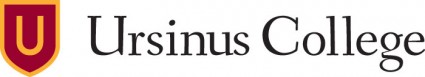  ACCOMMODATION REQUEST FORMIn keeping with local, state and federal laws, Ursinus College provides reasonable accommodations to qualified employees with disabilities.  In general, it is the employee’s responsibility to inform their immediate supervisor that there is a need for a disability-related accommodation in order to perform the essential functions of the job.  A supervisor is not required to provide reasonable accommodations if they are not made aware of the employee’s need and desire for the accommodation.  Reasonable accommodations are determined, identified and implemented in a collaborative process among the employee, supervisor and the Human Resources Office.Contents of this request are confidential and will only be shared as needed with the appropriate personnel to consider the implementation of a reasonable accommodation.  This form will not be placed in your employment record file.  All medical documentation will be kept confidential.  To help initiate your request, you must complete both this form and the Reasonable Accommodation Medical Authorization Form.  Forward both documents, along with any supporting medical information, to the Human Resources Office, 601 E. Main Street, Collegeville, PA  19426 or fax to (610) 409-3589.TO BE COMPLETED BY EMPLOYEE:Today’s Date:______________    UC Email:____________________________________Name:___________________________________________________________________  Job Title:_________________________________________________________________Department: ______________________________________________________________Immediate Supervisor:______________________________________________________  Supervisor Phone Number:___________________________________________________V.P. for Division: ___________________________________________________________(Please note that while your supervisor will be involved in the process regarding your request for accommodation, private information, including medical documentation, will not be shared except to the extent necessary to determine appropriate accommodations.)Home Address:_______________________________________________________________________Work Phone:___________________________  Home Phone:__________________________________How would you like our office to contact you?  ___________________________________________________________________________________Please provide a brief description of your job responsibilities.  If you have a current job description, please provide a copy with this request._____________________________________________________________________________________ _____________________________________________________________________________________Please describe the physical, mental or cognitive impairment which hinders your ability to perform the essential functions of your job?_____________________________________________________________________________________ _____________________________________________________________________________________Please explain what aspects of your employment are impacted by your condition(s), to what extent, and why you believe accommodations are needed.  (Use the back of this form for more space.)_____________________________________________________________________________________ _____________________________________________________________________________________Does your condition limit any major life activity?  If so, please explain which life activity/activities is/are affected._____________________________________________________________________________________ _____________________________________________________________________________________Is your condition temporary or permanent?  If temporary, please indicate the anticipated duration of the condition. _____________________________________________________________________________________ _____________________________________________________________________________________Please list the accommodation(s) that you are requesting.  Be as specific as possible (e.g., if you are requesting a piece of physical equipment or a device, please provide all information you can – brand, where it can be obtained, etc.)_____________________________________________________________________________________ _____________________________________________________________________________________How long do you anticipate the need for an accommodation? _____________________________________________________________________________________Explain how the requested accommodation will enable you to perform the essential functions of your job. ____________________________________________________________________________________ _____________________________________________________________________________________Are you currently on Short-Term Disability?   YES or NO    Have you been approved for FMLA?  YES or NOHave you requested a reasonable accommodation through this or any other office before?  YES or NOIf “Yes”, is it the same condition or impairment for which you are currently requesting an accommodation?     YES or NO  If “Yes”, approximately when was the request made? ________________________________________________________________________________________________________________________________________________________________________Please provide any other information that you believe might help us evaluate your request (use additional form or back of form if needed)._______________________________________________________________________________By signing the bottom of this form, I acknowledge that I am requesting a reasonable accommodation.  I agree to fully cooperate with the Human Resources Office in responding to my request, including providing the Office with the appropriate medical documentation.  I understand that I may not be provided with the specific accommodation that I have requested. Name:__________________________________________  Date:________________________________